Пенсионный фонд Российской Федерации
Государственное учреждение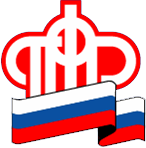 Управление  Пенсионного фонда РФ   в г. НяганиХанты-Мансийского автономного округа – Югры_________________________________(межрайонное)_____________________________________Прожиточный минимум для пенсионеров Югры в 2021 году составит 14 тыс. рублей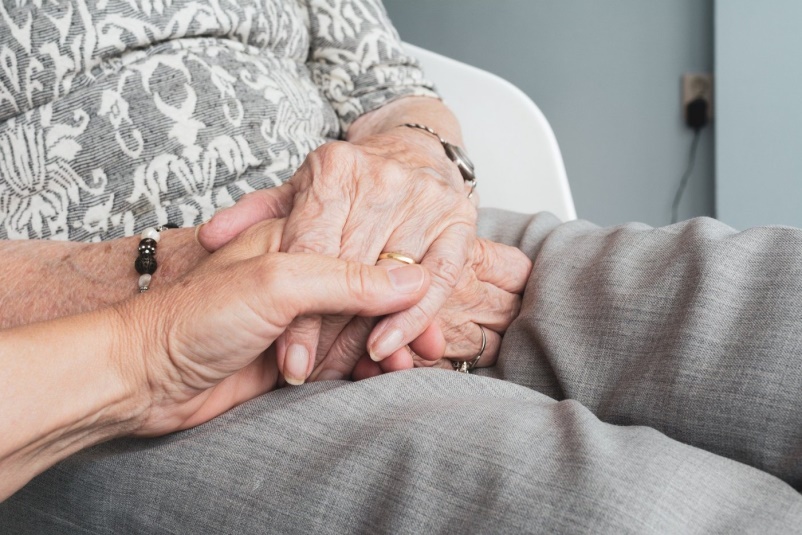 Такое решение принято правительством Югры в целях определения размера социальной доплаты к пенсии на 2021 год.Прожиточный минимум югорского пенсионера увеличился на 10,32% по сравнению с 2020 годом и составил 14 044 рубля. Общий размер доплат к пенсии за счёт окружного бюджета в 2021 году прогнозируется в размере 866 млн. рублей.Прогнозируемое число получателей социальной доплаты к пенсии составляет свыше 29,5 тыс. человек.Отметим, что пенсионерам, имеющим общую сумму материального обеспечения с учетом денежных выплат и отдельных мер социальной поддержки, ниже величины прожиточного минимума пенсионера, предоставляется региональная социальная доплата к пенсии.Условиями предоставления доплаты к пенсии являются:получение пенсии на территории автономного округа;отсутствие у пенсионера работы и (или) иной деятельности, в период, в которой он подлежит обязательному пенсионному страхованию (в соответствии с Федеральным законом от 15 декабря 2001 года № 167-ФЗ «Об обязательном пенсионном страховании в Российской Федерации»).Региональная социальная доплата к пенсии выплачивается в размере разницы между величиной прожиточного минимума пенсионера и общей суммой материального обеспечения пенсионера социальными органами Югры.Пресс-служба ГУ-УПФР в г. Нягани (межрайонное)